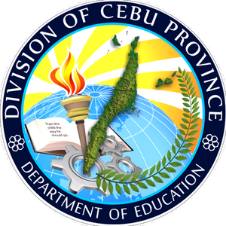 Republic of the Philippines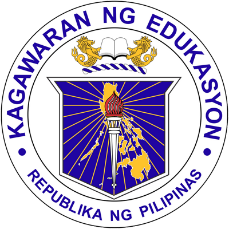 Department of EducationRegion VII, Central VisayasDivision of Cebu ProvinceDistrict of Lilo-anCERTIFICATE OF APPEARANCEThis is to certify that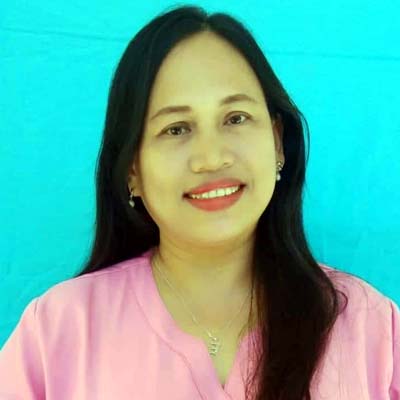 ________________________________________________has personally appeared at Lilo-an Central School, Poblacion Lilo-an Cebu this 16-18th day of May 2019 during the ROLL-OUT of RPMS PPST.Given this 18th day of May 2019 at Lilo-an Central School, Poblacion Lilo-an Cebu.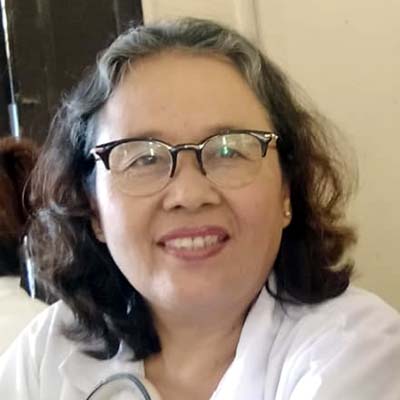 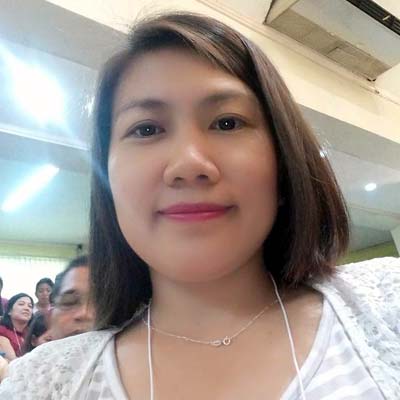        MARYLUZ T. ALISER                                MARIA TERESA G. SINGURAN                           District HRD/ L & D Focal Person                                                                 District Caretaker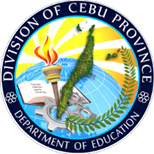 Republic of the PhilippinesDepartment of EducationRegion VII, Central VisayasDivision of Cebu ProvinceDistrict of Lilo-anCERTIFICATE OF APPEARANCEThis is to certify that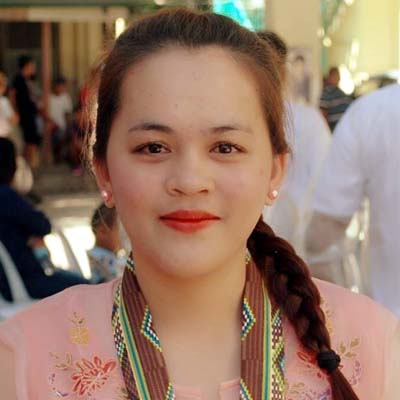 ________________________________________________has personally appeared at Lilo-an Central School, Poblacion Lilo-an Cebu this 16-18th day of May 2019 during the ROLL-OUT of RPMS PPST.Given this 18th day of May 2019 at Lilo-an Central School, Poblacion Lilo-an Cebu.               MARYLUZ T. ALISER                                MARIA TERESA G. SINGURAN                                District HRD/ L & D Focal Person                                                                 District Caretaker